2021臺灣馬來西亞聯合網購節啟動儀式採訪通知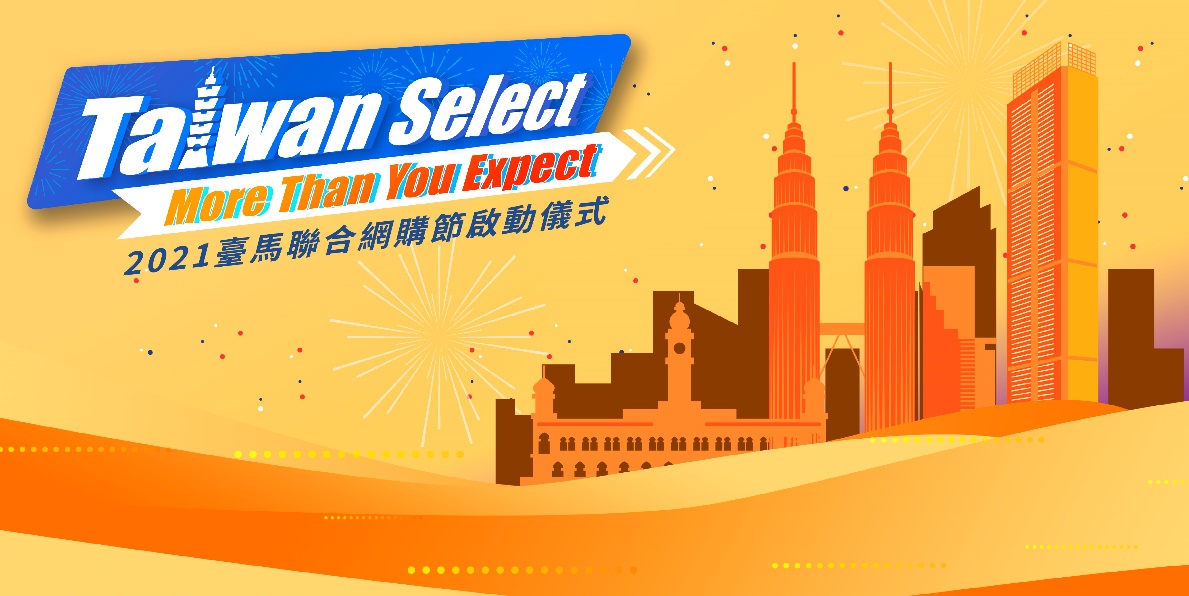 各位媒體朋友好！2021臺聯合網購節，將在9月30日（四）下午3:00-4:30，於T館「T-Dream講堂」舉辦啟動儀式，誠摯邀請您到場採訪！以「臺灣嚴選」（Taiwan Select）為本屆臺馬網購節主軸，經濟部商業司蘇文玲司長號召臺灣知名電商平台與品牌，包括庭園美顏香氛企業、金正好購/王大夫一條根股份有限公司、成真社會企業、禾沂國際股份有限公司、雅諾飛國際股份有限公司、斯傑利企業有限公司、釉妍國際企業有限公司、圖萌思實業有限公司、麗嬰房股份有限公司、沐春創作有限公司皆積極參與，攜手前進大馬市場。啟動儀式現場精選10家業者前來設攤，融合T館科技氛圍，將充分展現臺灣品牌的創意與創新，畫面精彩可期，敬請您代邀攝影記者到場。啟動儀式議程與直播節目相關資訊，如下請您參考：日期：9月30日(四) 下午3:00~4:30地點：T館「T-Dream講堂」（台北市和平西路一段5號1F/古亭站8號出口）議程：全程線上直播：「跨境電商服務網」臉書粉絲專頁（https://www.facebook.com/globalectw）新聞發言人：經濟部商業司劉雅娟副司長辦公室電話：2321-2200分機8323新聞聯絡人：經濟部商業司李勇毅科長辦公室電話：2321-2200分機8280時間內容14:30–15:00媒體接待15:00–15:05主持人開場15:05–15:10經濟部商業司蘇文玲司長致詞15:10–15:15財團法人商業發展研究院許添財董事長致詞15:15–15:20馬來西亞數位發展局MDEC代表致詞15:20–15:25臺馬貴賓與所有業者合影15:25–16:30各品牌展位巡禮&10家品牌代表進行直播節目對談